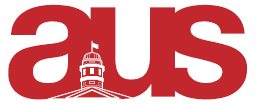 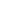 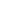 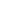 Report of the Department of English Students Association (DESA), AUS Council (February 8, 2017)General Updates: The DESA Executive office hours have been finalized and posted on the door of the DESA Office, Arts 305. DESA’s “Book with Benefits” survey is live! Fill it out by February 10th and get matched with your literary counterpart by your matchmakers over at DESA. The renovation of the DESA office and lounge is ALMOST DONE. More information regarding the launch event for the space to come soon.  Projects in Progress: Professor Trevor Ponech’s term as Chair of the English Department is coming to an end in May 2017. Prof. Ponech and his associates are working to form an Ad Hoc Chair Selection Committee and has asked DESA to select an executive to participate. DESA’s Cultural Studies Representative is organizing a stream event to be located in the Arts Lounge. A facebook event will be posted when the date and time are finalized. DESA’s annual Grad Symposium will be taking place in March. More details coming soon. Upcoming Initiatives:DESA’s next bake sale will be held in the lobby of Sherbrooke 688, on February 16th.On February 20th, DESA will present MURDER AT SEA: A Mystery Murder Game! Come join fellow participants and try to solve the case of the Captain’s murder. Monday February 20th, Gert’s Bar, 6:30-10:00pm! On March 9th, DESA will host an “After Your BA” event that will feature a panel discussion on what career options are available to postgraduate English students. DESA’s annual Poetry in Performance event (organized by the DESA Literature Stream Rep.) will be held on March 16th. A callout for poetry readings will be posted soon.   DESA will host a Wine & Cheese on April 4th, during which The Channel will have its journal launch. An event page will be created closer to the event’s date. DESA will be designing and selling swag items this semester! More info to come. (The next DESA meeting will take place on February 6th at 5:30pm, in Arts 305.) Respectfully Submitted,Madeleine CruickshankDESA VP External 